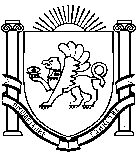 РЕСПУБЛИКА КРЫММИНИСТЕРСТВО ОБРАЗОВАНИЯ, НАУКИ И МОЛОДЕЖИ(МИНОБРАЗОВАНИЯ КРЫМА)П Р И К А ЗО проведении мониторинга качества подготовки обучающихся общеобразовательных организаций Республики Крым в форме всероссийских проверочных работв 2023 годуНа основании приказа Федеральной службы по надзору в сфере образования и науки от 23.12.2022 № 1282 «О проведении Федеральной службой по надзору в сфере образования и науки мониторинга качества подготовки обучающихся общеобразовательных организаций в форме всероссийских проверочных работ в 2023 году», в соответствии с письмами Федеральной службы по надзору в сфере образования и науки от 01.02.2023 
№ 02-36 «О проведении ВПР в 2023 году», от 09.02.2023 № 02-41 
«О направлении Плана-графика и Порядка проведения всероссийских проверочных работ в 2023 году», в целях совершенствования и реализации процедур оценки степени и уровня освоения образовательных программ общего образования обучающимися общеобразовательных организаций ПРИКАЗЫВАЮ:Утвердить: График проведения мониторинга качества подготовки обучающихся общеобразовательных организаций Республики Крым в форме всероссийских проверочных работ (далее – ВПР) в 2023 году согласно приложению 
1 (прилагается).График формирования организационных и информационных ресурсов для проведения ВПР в общеобразовательных организациях Республики Крым в 2023 году согласно приложению 2 (прилагается). Назначить:2.1. Региональным координатором проведения мониторинга качества подготовки обучающихся общеобразовательных организаций Республики Крым в форме ВПР Цветкову Оксану Анатольевну, консультанта отдела общего образования и оценки качества управления общего образования Министерства образования, науки и молодежи Республики Крым.2.2. Региональным оператором при проведении мониторинга качества подготовки обучающихся общеобразовательных организаций Республики Крым в форме ВПР и координатором проведения мониторинга качества подготовки обучающихся в форме ВПР в государственных общеобразовательных организациях Республики Крым Гончарову Елену Леонидовну, начальника отдела мониторинга и оценки качества образования Государственного казенного учреждения Республики Крым «Центр оценки и мониторинга качества образования».3. Управлению по надзору и контролю за соблюдением законодательства в сфере образования (Санталова Е.О.) совместно с управлением общего образования Министерства образования, науки и молодежи Республики Крым (Маханова А.В.):3.1. Разработать график выездов специалистов в общеобразовательные организации с признаками необъективных результатов по результатам проведения ВПР в 2022 году.3.2. Провести контрольные мероприятия по соблюдению требований федеральных и региональных нормативных правовых актов, инструктивно-методических материалов по подготовке и проведению мониторинга качества подготовки обучающихся в форме ВПР в отдельных общеобразовательных организациях. 4. Государственному казенному учреждению Республики Крым «Центр оценки и мониторинга качества образования» (Доненко М.О.):4.1. Обеспечить организационно-технологическое и методическое сопровождение проведения мониторинга качества подготовки обучающихся общеобразовательных организаций в форме ВПР.4.2. Подготовить статистические материалы для осуществления анализа результатов мониторинга качества подготовки обучающихся общеобразовательных организаций в форме ВПР.5. Государственному казенному учреждению Республики Крым «Информационно-методический, аналитический центр» (Трещёв О.В.) проанализировать результаты мониторинга качества подготовки обучающихся общеобразовательных организаций в форме ВПР и подготовить рекомендации по итогам проведенного анализа.6. Государственному бюджетному образовательному учреждению дополнительного профессионального образования Республики Крым «Крымский республиканский институт постдипломного педагогического образования» (Рудяков А.Н.) на основе результатов мониторинга качества подготовки обучающихся:6.1. Проанализировать эффективность реализации федеральных государственных образовательных стандартов начального общего, основного общего, среднего общего образования в Республике Крым.6.2. Разработать адресные методические рекомендации по повышению качества преподавания предметов в общеобразовательных организациях Республики Крым.7. Руководителям органов управления образованием муниципальных районов и городских округов, государственных общеобразовательных организаций:7.1. Организовать проведение ВПР в соответствии с Графиком проведения мониторинга качества подготовки обучающихся общеобразовательных организаций Республики Крым в форме ВПР и Графиком формирования организационных и информационных ресурсов для проведения ВПР в общеобразовательных организациях Республики Крым в 2023 году.7.2. Обеспечить:7.2.1. Соблюдение требований федеральных и региональных нормативных правовых актов, инструктивно-методических материалов по проведению мониторинга качества подготовки обучающихся в общеобразовательных организациях в форме ВПР.7.2.2. Назначение в общеобразовательных организациях школьных координаторов, организаторов в аудитории, технических специалистов и экспертов по проверке работ.7.2.3. Определение дат проведения ВПР в общеобразовательных организациях в соответствии с Графиком проведения мониторинга качества подготовки обучающихся общеобразовательных организациях Республики Крым. 7.2.3. Техническую готовность общеобразовательных организаций к проведению работ.7.2.4. Внесение изменений в календарно-тематическое планирование и расписание учебных занятий (при необходимости).7.2.5. Объективность проведения и проверки ВПР в соответствии с критериями.7.2.6. Проверку работ и загрузку форм сбора результатов в течение 3-х рабочих дней после проведения каждой ВПР.7.2.7. Соблюдение мер информационной безопасности при проведении и проверке ВПР.7.2.8. Формирование у участников позитивного отношения к проведению ВПР.7.2.9. Размещение на сайтах общеобразовательных организаций единого графика проведения оценочных процедур.7.3. Исключить ситуации возникновения конфликта интересов в отношении специалистов, привлекаемых к проведению и проверке ВПР.7.4. Персональную ответственность за объективность проведения, проверку и загрузку форм сбора результатов возложить на руководителей общеобразовательных организаций и учителей, преподающих предмет, по которому проводится ВПР.8. Руководителям органов управления образованием муниципальных районов и городских округов:8.1. Организовать проведение инструктивно-методических семинаров для учителей-предметников общеобразовательных организаций, в том числе государственных общеобразовательных организаций, по изучению критериев оценивания ВПР по всем предметам.8.2. Усилить контроль за объективностью проведения ВПР в общеобразовательных организациях с признаками необъективных результатов проведения ВПР в 2022 году.9. Данный приказ разместить на сайте Министерства образования, науки и молодежи Республики Крым.10. Контроль за исполнением приказа возложить на заместителя министра образования, науки и молодежи Республики Крым Беспалову С.Э.Приложение 1Утвержден
приказом Министерства образования,науки и молодежи Республики Крым
от ___ .___ . 2023 № _____________ График проведения мониторинга качества подготовки обучающихсяобщеобразовательных организаций Республики Крым в формевсероссийских проверочных работ в 2023 годуПриложение 2Утвержден
приказом Министерства образования,науки и молодежи Республики Крым
от ___ .___ . 2023 № _____________ График формирования организационных и информационных ресурсов для проведения ВПР в общеобразовательных организациях Республики Крым в 2023 году    от 21.02.2023                           № 342 г. СимферопольМинистрВ. ЛАВРИКДиректор ГКУ РК «Центр оценки 
и мониторинга качества образования»М.О. ДоненкоРектор ГБОУ ДПО РК «Крымский республиканский институт постдипломного педагогического образования»А.Н. РудяковДиректор ГКУ «Информационно-методический, аналитический центр»О.В. Трещёв Начальник управления общего образованияА.В. МахановаНачальник управления по надзору и контролю за соблюдением законодательства в сфере образованияЕ.О. СанталоваЗаместитель министраС.Э. БеспаловаПервый заместитель министраС.Н. ЛьвоваЗаведующий отделом правовой работы управления правовой работы государственной службы и противодействия коррупцииП.Г. НехайКлассПредметРежим и период проведения4 классРусский язык (1часть)В штатном режимес 15.03 по 07.044 классРусский язык (2часть)В штатном режимес 15.03 по 07.044 классМатематикаВ штатном режимес 15.03 по 07.044 классОкружающий мирВ штатном режимес 15.03 по 07.045 классРусский языкВ штатном режимес 15.03 по 07.045 классМатематикаВ штатном режимес 15.03 по 07.045 классИсторияВ штатном режиме с 15.03 по 07.04(в случае выполнения участниками работ в компьютерной форме с 04.04.2023 по 17.04.2023)5 классБиологияВ штатном режиме с 15.03 по 07.04(в случае выполнения участниками работ в компьютерной форме с 04.04.2023 по 17.04.2023)6 классРусский язык В штатном режимес 27.03 по 07.046 классМатематика В штатном режимес 27.03 по 07.046 классИсторияНа основе случайного выбора федеральным организатором(ВПР по двум предметам из указанного перечня)с 29.03 по 06.046 классОбществознаниеНа основе случайного выбора федеральным организатором(ВПР по двум предметам из указанного перечня)с 29.03 по 06.046 классБиология На основе случайного выбора федеральным организатором(ВПР по двум предметам из указанного перечня)с 29.03 по 06.046 классГеографияНа основе случайного выбора федеральным организатором(ВПР по двум предметам из указанного перечня)с 29.03 по 06.047 классМатематика +с углубленным изучением предметаВ штатном режиме с 05.04 по 14.047 классРусский языкВ штатном режиме с 05.04 по 14.047 классИностранный языкВ штатном режиме с 05.04 по 14.047 классБиологияНа основе случайного выбора федеральным организатором(ВПР по двум предметам из указанного перечня)с 05.04 по 14.047 классГеографияНа основе случайного выбора федеральным организатором(ВПР по двум предметам из указанного перечня)с 05.04 по 14.047 классФизика +с углубленным изучением предметаНа основе случайного выбора федеральным организатором(ВПР по двум предметам из указанного перечня)с 05.04 по 14.047 классИсторияНа основе случайного выбора федеральным организатором(ВПР по двум предметам из указанного перечня)с 05.04 по 14.047 классОбществознаниеНа основе случайного выбора федеральным организатором(ВПР по двум предметам из указанного перечня)с 05.04 по 14.048 классРусский языкВ штатном режимес 19.04 по 28.048 классМатематика +с углубленным изучением предметаВ штатном режимес 19.04 по 28.048 классБиологияНа основе случайного выбора федеральным организатором(ВПР по двум предметам из указанного перечня)с 10.04 по 18.048 классХимияНа основе случайного выбора федеральным организатором(ВПР по двум предметам из указанного перечня)с 10.04 по 18.048 классФизика +с углубленным изучением предметаНа основе случайного выбора федеральным организатором(ВПР по двум предметам из указанного перечня)с 10.04 по 18.048 классИсторияНа основе случайного выбора федеральным организатором(ВПР по двум предметам из указанного перечня)с 10.04 по 18.048 классГеографияНа основе случайного выбора федеральным организатором(ВПР по двум предметам из указанного перечня)с 10.04 по 18.048 классОбществознаниеНа основе случайного выбора федеральным организатором(ВПР по двум предметам из указанного перечня)с 10.04 по 18.0410 классГеографияВ режиме апробации (для школ, в которых освоение школьной программы по географии завершается в 10 классе) с 01.03 по 16.0311 классИсторияВ режиме апробации(20% школ по каждому предмету)с 01.03 по 16.0311 классБиологияВ режиме апробации(20% школ по каждому предмету)с 01.03 по 16.0311 классГеографияВ режиме апробации(20% школ по каждому предмету)с 01.03 по 16.0311 классФизикаВ режиме апробации(20% школ по каждому предмету)с 01.03 по 16.0311 классХимияВ режиме апробации(20% школ по каждому предмету)с 01.03 по 16.0311 классИностранный языкВ режиме апробации(20% школ по каждому предмету)с 01.03 по 16.0311 классЕПР по социально-гуманитарным предметамНа основе случайного выбора федеральным организатором с 01.03 по 25.03№МероприятиеСрокОтветственные1Формирование списка муниципальных координаторов, организующих проведение ВПР в каждом муниципальном образовании Республики КрымФевраль 2023ГКУ ЦОМКО2Формирование заявки от ОО на участие в ВПР, в том числе в компьютерной форме Февраль 2023ГКУ ЦОМКОМуниципальные координаторы, ОО 3Мониторинг формирования заявки от ОО на участие в ВПР, корректировка (при необходимости)  Февраль 2023ГКУ ЦОМКОМуниципальные координаторы,ОО4Консультирование муниципальных координаторов, организаторов ВПР в ОО 06.02.2023 –30.05.2023ГКУ ЦОМКО5Направление федеральных и региональных нормативных правовых актов, инструктивно-методических материалов по подготовке и проведению мониторинга качества подготовки обучающихся в форме ВПР муниципальным координаторам, ОО Февраль-май 2023Минобразования Крыма,ГКУ ЦОМКО6Консультирование экспертов по проверке заданий проверочной работы в традиционной и компьютерной формах01.03.2023 –26.05.2023ГКУ ЦОМКО7Сбор расписания проведения ВПР в традиционной и в компьютерной формах в 11 классах До 22.02.2023ГКУ ЦОМКО,Муниципальные координаторы,ОО 8Сбор расписания проведения ВПР в традиционной и в компьютерной формах в 4-8 классахДо 04.03.2023ГКУ ЦОМКО, Муниципальные координаторы, ОО 9Согласование списка ОО-участников ВПР с контролем объективности результатов по русскому языку и математике в 4-6 классахФевраль 2023ГКУ ЦОМКО, муниципальные координаторы, ОО, попавшие в выборку 10Сбор расписания проведения ВПР с контролем объективности результатов по русскому языку и математике в 4-6 классахДо 03.03.2023ГКУ ЦОМКО,Муниципальные координаторы,ОО, попавшие в выборку 12Сбор списочного состава участников ВПР с контролем объективности результатов 4-6 класс.До 28.02.2023ГКУ ЦОМКО, Муниципальные координаторы,ОО, попавшие в выборку 13Ознакомление с программным обеспечением и демонстрационными вариантами по иностранному языку в 11 классахС 22.02.2023ОО 14Сбор контекстных данных об ОО для проведения мониторинга качества подготовки обучающихся 06.03.2023 –27.03.2023ГКУ ЦОМКО,Муниципальные координаторы,ОО 15Сбор информации о количестве экспертов по проверке заданий проверочных работ в компьютерной форме в 5-8 классах по предметам «История», «Биология», «География», «Обществознание» До 11.03.2023ГКУ ЦОМКО,Муниципальные координаторы,ОО16Размещение архивов с материалами и форм сбора результатов не позднее 14.00 по местному времени накануне дня проведения (варианты для каждой ОО генерируются на основе С 28.02.2023ФИС ОКО 17Размещение реквизитов доступа для участников 5-8 классов для выполнения проверочных работ в компьютерной форме Не ранее чем за семь дней до дня проведения работыФИС ОКО18Размещение критериев оценивания работ не позднее 12.00 по местному времени в день проведения С 01.03.2023ФИС ОКО19Размещение реквизитов доступа для экспертов по проверке заданий проверочных работ по предметам «История», «Биология», «География», «Обществознание» участников 5-8 классов в системе удаленной проверки заданий «Эксперт» Март-апрель 2023ФИС ОКО20Размещение списка классов ОО с указанием конкретных предметов по выбору, по которым проводится ВПР в конкретном классе Март-апрель 2023ФИС ОКО21Проведение ВПР01.03.2023 – 28.04.2023ОО 22Проведения ВПР с контролем объективности результатов в 4-6 классах по русскому языку и математике16.03.2023 – 06.04.2023ОО, попавшие в выборку23Проведение работ в компьютерной форме в 5-8 классах04.04.2023 –17.04.2023ОО24Резервный день для выполнения участниками работ в компьютерной форме.18.04.2023ОО 25Проверка работ и загрузка форм сбора результатов В течение 3 рабочих дней после проведения ВПР по каждому предметуОО 26Получение результатов ВПРс 15.05.2023 (первая волна)с 07.06 2023 (вторая волна)ОО 27Анализ результатов ВПРДо 15.06.2023ГКУ «ЦОМКО»ГКУ «ИМАЦ» ГБОУ ДПО «КРИППО»